Temat: Tworzymy dwupoziomową grę dla dwóch graczy – umieszczamy duszki na scenie i zliczamy punktyProszę o przesłanie zaległych prac do oceny kto jeszcze tego nie zrobił na email: adam.kacperski@outlook.comProszę o zapoznanie się z treścią zadania ze strony 65 – 67Pamiętajcie że będą dwa duszki więc każdy musi mieć przypisane inne klawisze sterujące. Proponuję dla jednego strzałki a dla drugiego klawisze W,S,A,D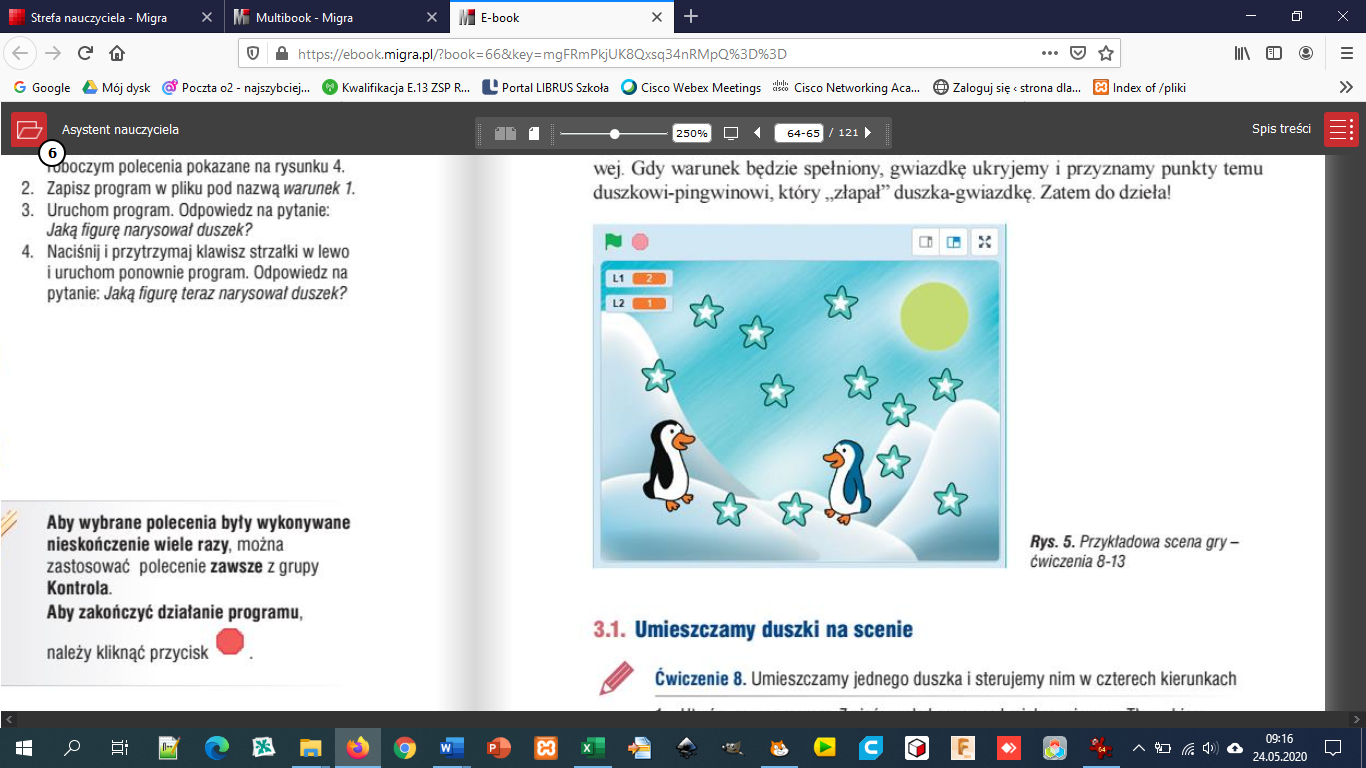 Temat  3.2. Zliczmy punkty dla chętnych na wyższą ocenę (6) Zadanie odsyłacie na maila do sprawdzenia.